LAPORAN 70%PROGRAM PENGABDIAN MASYARAKAT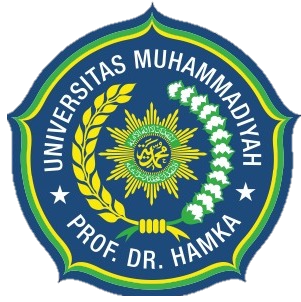 EDUKASI PENGENDALIAN STRESS DENGAN MENGAJI METODE DEMAJI PADA PESERTA POS SEHATMU PCM/PCA CILEDUG, TANGERANGOleh :dr. Endin Nokik Stujanna, Ph.D (NIDN 0306078805/Ketua)dr. Zainal Abidin, MKM (NIDN 0321118406/Anggota)Mochammad Farid Cahya Saputra (NIM 1910015016/Anggota)Putri Azahra Hifniwati (NIM 2010015025/Anggota)Salma Nabila Rafifah (NIM 2010015018/Anggota)PROGRAM STUDI PENDIDIKAN DOKTERFAKULTAS KEDOKTERANUNIVERSITAS MUHAMMADIYAH PROF. DR. HAMKA2023Halaman Pengesahan Proposal Pengabdian kepada Masyarakat UHAMKANOTA KESEPAKATAN (Memorandum of Agreement)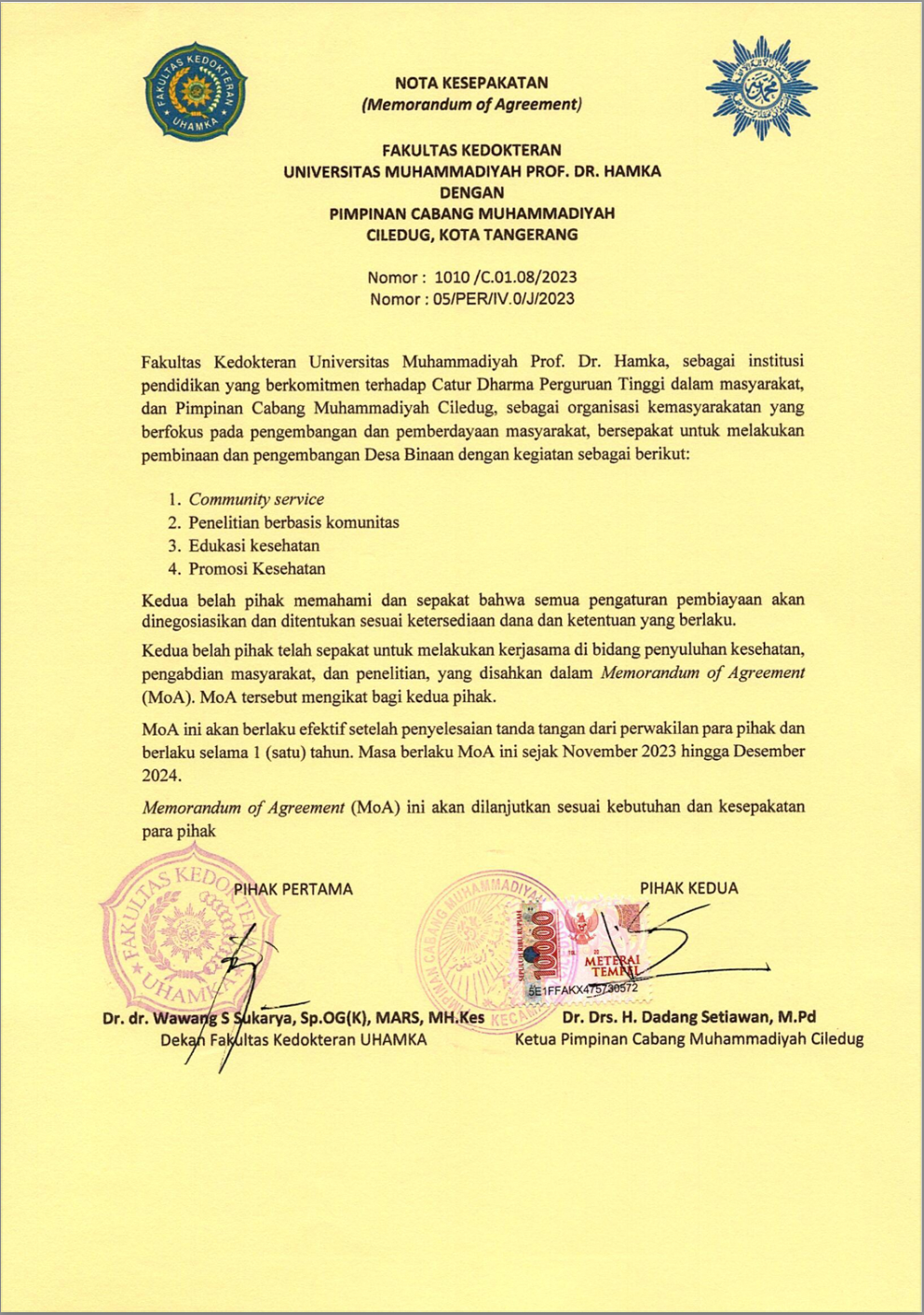 ABSTRAKKehidupan masyarakat modern saat ini cenderung sedentary lifestyle yang berakibat pada faktor-faktor risiko terjadinya penyakit. Selain perilaku merokok, konsumsi alkohol, kurang aktifitas fisik, diet yang tidak seimbang, bahkan kondisi stress. Menurut Kementerian Kesehatan RI, stres yang berkepanjangan dapat menyebabkan terjadinya sakit kepala, diabetes mellitus, tekanan darah tinggi, gangguan tidur, stroke, obesitas, asma, depresi, penuaan dini, mudah terinfeksi, disfungsi seksual, penyakit jantung, syndrome dyspepsia, penyakit Alzheimer, bahkan kematian. Upaya pengendalian stress dapat dilakukan dengan cara mendengarkan musik, mengobrol dengan teman, menonton film komedi, minum teh hijau, berolahraga, tidur dengan cukup, teknik pernapasan dalam, meditasi, menjalani hobi, bahkan dengan membaca Al-Qur’an. Tujuan program ini sebagai upaya pengendalian stress di masyarakat dengan cara membaca Al-Qur’an melalui metode DEMAJI. Sebuah penelitian Dian et al (2018), membaca Al-Qur’an memiliki efektifitas menurunkan tingkat stres pada kelompok eksperimen siswa kelas XI SMA Negeri 1 Kebumen. Sebelum dan sesudah edukasi, ditemukan peningkatan pengetahuan dalam membaca Al-Qur’an dengan metode DEMAJI. Skor nilai yang didapatkan rerata 78,5 saat pretest dan meningkat rerata 89,2 saat post-test. Selain itu, metode ini memberikan kemudahan dalam membaca Al-Quran serta menyenangkan.Kata kunci: Stress, Al-Quran, DemajiDAFTAR ISIRINGKASAN PROPOSALStres berkepanjangan berdampak munculnya penyakit seperti sakit kepala, diabetes mellitus, tekanan darah tinggi, gangguan tidur, stroke, obesitas, asma, depresi, penuaan dini, mudah terinfeksi, disfungsi seksual, penyakit jantung, syndrome dyspepsia, penyakit Alzheimer, bahkan kematian (Kemenkes RI, 2018). Pada kegiatan Pos Sehatmu sebelumnya ditemukan sebanyak 11,8 % peserta yang mengalami stress psikologis. Oleh karena itu, dibutuhkan upaya-upaya dalam pengendalian stress, diantaranya mendengarkan musik, mengobrol dengan teman, menonton film komedi, minum teh hijau, berolahraga, tidur dengan cukup, teknik pernapasan dalam, meditasi, menjalani hobi, bahkan membaca Al-Qur’an. Sebagaimana dalam Al-Qur’an Surat Ar-Ra’d ayat 28 yang artinya: ”(yaitu) orang-orang yang beriman dan hati mereka manjadi tenteram dengan mengingat Allah. Ingatlah, hanya dengan mengingati Allah-lah hati menjadi tenteram.” Membaca Al-Qur’an memiliki efektifitas dapat mengendalikan stres dan menurunkan tingkat stres pada kelompok eksperimen siswa kelas XI SMA Negeri 1 Kebumen (Dian et al., 2018). Teknik dalam membaca Al-Qur’an yang mudah dan menyenangkan harus diajarkan kepada masyarakat agar stress dapat terkendali dan kejadian penyakit pun dapat dicegah. Kata kunci: Penyakit, Stress, Al-Qur’anBAB 1PENDAHULUANAnalisis SituasiPola perilaku yang tidak sehat seringkali dipicu oleh stressor psikologis yang datangnya dari luar atau lingkungan. Menurut Centre for Studies of Human Stress, stressor adalah kondisi yang menyebabkan seseorang menderita suatu tekanan emosi atau ketegangan (stres). Terdapat 2 macam stressor, stressor fisik dan stressor psikologi. Stressor fisik contohnya cuaca panas dan luka yang menjadikan kejiwaan dan emosi kita tidak tenang. Sedangkan stressor psikologis merupakan situasi, kejadian, komentar, dan apapun yang diartikan negatif dan mengancam diri seseorang. Terdapat 7 jenis stressor, diantaranya physiological stressor, lifestyle stressor, major life event stressor, organizational stressor, financial stressor, social stressor, dan environmental stressor (Deepti & Hemant, 2018).Ketika seseorang stres atau ada perasaan takut, cemas, gelisah, sedih, marah, maka hal tersebut akan memicu peningkatan aktivitas listrik dari saraf otak ke seluruh bagian tubuh. Kondisi ini menjadi penyebab munculnya gejala, seperti sakit kepala, mual bahkan muntah, gemetaran atau tremor, denyut jantung menjadi cepat, berkeringat dingin atau keringat bercucuran, mulut menjadi kering, sakit dada, asma dan penyakit pernapasan lainnya, mudah terinfeksi HIV/AIDS, dan penyembuhan luka yang lambat. Pada tingkatan lanjut akan menunjukkan temuan-temuan klinis, seperti penyakit jantung, diabetes mellitus, gagal ginjal, stroke, penyakit autoimun, dan lain sebagainya (Cohen, Janicki-Deverts, & Miller, 2007). Perihal terpenting yang akan menciptakan ketenangan di hati seseorang adalah tatkala dia dekat dengan tuhan-Nya. Karena tidak akan ada yang bisa memberikan ketenangan dan terlepas dari permasalahan yang menyengsarakan (stres), kecuali Allah SWT. Oleh karena itu, kegiatan edukasi yang mendekatkan masyarakat dengan Al-Qur’an sangat diperlukan untuk memberikan ketenangan di hati. Karena membaca Al-Qur’an merupakan bagian dari dzikir kepada Allah SWT. Sebagaimana dalam surat Ar-Ra’d ayat 28, Allah berfirman :ٱلَّذِينَ ءَامَنُوا۟ وَتَطْمَئِنُّ قُلُوبُهُم بِذِكْرِ ٱللَّهِ ۗ أَلَا بِذِكْرِ ٱللَّهِ تَطْمَئِنُّ ٱلْقُلُوبُArtinya: ”(yaitu) orang-orang yang beriman dan hati mereka manjadi tenteram dengan mengingat Allah. Ingatlah, hanya dengan mengingati Allah-lah hati menjadi tenteram.”Permasalahan MitraBerdasarkan kegiatan Pos SehatMu PCM/PCA Muhammadiyah yang didakan pada tanggal 1 Oktober 2023, ditemukan faktor-faktor risiko yang berdampak pada permasalahan kesehatan individu, yaitu:obesitas (51 %), hipertensi (49 %), pola makan tidak sehat (47,1 %), kurangnya aktifitas fisik (23,5 %), stress psikologis (11,8 %), dan kebiasaan merokok (7,8 %). Sedangkan jenis penyakit yang ditemukan diantaranya:stroke (25,5 %), diabetes mellitus (19,6 %), penyakit jantung dan pembuluh darah (5,9 %). Selain itu, dalam aplikasi membaca Al-Qur’an ditemukan bahwa;semua peserta belum mengetahui metode DEMAJI peserta tidak menyadari bahwa membaca Al-Qur’an dapat mengendalikan stress psikologispeserta tidak mengetahui bahwa membaca Al-Qur’an itu menyenangkanBAB 2TUJUAN DAN SASARANTujuan dan sasaran dari kegiatan pengabdian masyarakat ini adalah memberikan edukasi kepada masyarakat bahwa membaca Al-Qur’an bermanfaat untuk mengendalikan stress psikologis sehingga dapat terhindar dari penyakit berbahaya. Selain itu, metode DEMAJI dapat menjadikan lebih mudah dan menyenangkan dalam membaca Al-Qur’an sehingga muncul kesadaran dan kebiasaan masyarakat menjadikan Al-Qur’an sebagai solusi terhadap permasalahan maupun stressor yang berdampak kepada kesehatan mereka. Harapannya adalah penyakit-penyakit kronis dapat dicegah dengan pengendalian stress melalui membaca Al-Qur’an metode DEMAJI ini. Dan juga mencegah terjadinya komplikasi penyakit yang semakin memberat. BAB 3METODE PELAKSANAANStrategi yang dipilih dalam kegiatan pengabdian masyarakat ini adalah dalam bentuk penyuluhan/edukasi kepada peserta Pos Sehatmu PCM/PCA Ciledug tentang: Faktor risiko stress terhadap penyakitPenyakit kronis dapat dicegah dengan pengendalian stressKomplikasi dapat dicegah dengan pengendalian stressMambaca Al-Qur’an dapat mencegah terjadinya stressMetode DEMAJI menjadikan mudah dan menyenangkan dalam membaca Al-Qur’anPraktek membaca Al-Qur’an metode DEMAJIMemberikan pretest dan postestBAB 4. KELUARAN YANG DICAPAI (OUTPUT)Luaran wajib yang didapatkan pada kegiatan pengabdian masyarakat ini adalah:BAB 5FAKTOR PENDUKUNG, FAKTOR PENGHAMBAT (KENDALA), Dan TINDAK LANJUTFaktor PendukungPersiapan panitia dari PCM/PCA Ciledug sangat baikLokasi yang padat penduduk, mudah dijangkau dari berbagai arahBangunan yang cukup luas, sehingga dapat dilakukan penyuluhan / edukasi dengan baikTersedianya peralatan dan perlengkapan untuk memberikan penyuluhan / edukasiFaktor Penghambat (Kendala)Waktu mulai penyuluhan / edukasi yang masih sangat pagi sehingga jumlah peserta belum maksimalPelaksaan di hari Ahad dan biasanya beberapa peserta mengikuti kegiatan lainnya terlebih dahulu atau mereka melakukan olahraga ringan, seperti senam, jogging, dan sebagainyaWaktu yang diberikan untuk melakukan penyuluhan / edukasi sangat singkat, yakni tidak lebih dari 7 menitDana hibah yang belum turun, sehingga ’memaksa’ kami mengeluarkan dana pribadi untuk terselenggaranya kegiatan iniTindak LanjutMenguatkan sosialisasi, publikasi, serta persuasi agar peserta bisa datang lebih awalMengadakan kegiatan olahraga pagi bersama agar menjadi daya tarik warga untuk hadir, atau kegiatan lainnya sebagai daya tarik untuk lebih banyak yang hadirBAB 6KESIMPULAN DAN SARANKesimpulanKegiatan pengabdian masyarakat berupa edukasi pengendalian stress dengan membaca Al-Qur’an metode Demaji berjalan dengan lancar. Edukasi diberikan tentang faktor risiko stress terhadap penyakit, penyakit kronis dapat dicegah dengan pengendalian stress, komplikasi dapat dicegah dengan pengendalian stress, mambaca Al-Qur’an dapat mencegah terjadinya stress, metode DEMAJI menjadikan mudah dan menyenangkan dalam membaca Al-Qur’an, dan praktek membaca Al-Qur’an metode DEMAJI.Hasil nilai rata-rata pretest adalah 78,5 dan rata-rata post test adalah 89,2. Dapat disimpulkan bahwa terdapat peningkatan pengetahuan peserta materi tersebut diatas. SaranEdukasi ini dapat dilaksanakan di tempat lain dengan melibatkan banyak pesertaEdukasi seperti ini perlu melibatkan stakeholder di masyarakat, seperti lurah, ketua RW, ketua RT, karang taruna, kader-kader kesehatan, bahkan DKM masjid maupun remaja masjid di wilayah-wilayah lainnya.DAFTAR PUSTAKAAl-Qur’an Al-KarimCohen, S., Janicki-Deverts, D., & Miller, G. E. (2007). Psychological Stress and Disease. Journal of the American Medical Association, 298, 1685–1687. Flint, M. S., Baum, A., Chambers, W. HDeepti Bhargava & Hemant Trivedi (2018) A Study of Causes of Stress and Stress Management among Youth. IRA-International Journal of Management & Social Sciences ISSN 2455-2267; Vol.11, Issue 03 (June 2018) Pg. no. 108-117. Institute of Research Advances http://research-advances.org/index.php/RAJMSSDian Nugraheni, Moh. Iqbal Mabruri, Sugiyarta Stanislaus (2018) Efektivitas Membaca Al-Qur’an Untuk Menurunkan Stres Akademik Pada Siswa Kelas Xi Sma Negeri 1 Kebumen. INTUISI: Jurnal Psikologi Ilmiah 10 Vol.1 (2018). http://journal.unnes.ac.id/nju/index.php/INTUISI Terindeks DOAJ: 2541-2965 www.demamngaji.com www.humanstress.ca/about-cshs/ LAMPIRANJustifikasi AnggaranMATERI PENYULUHAN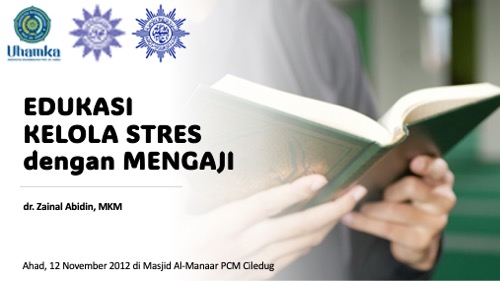 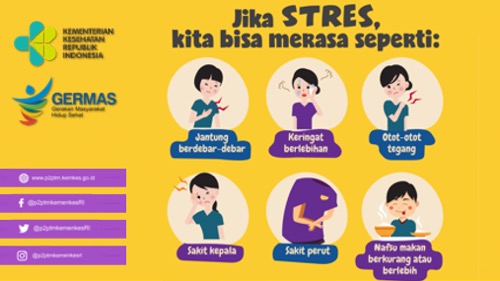 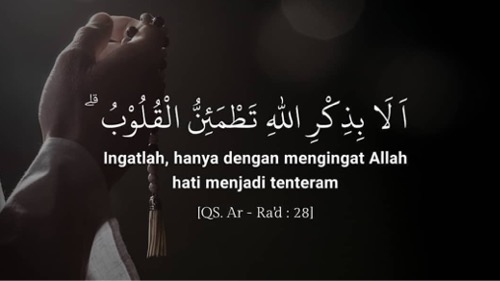 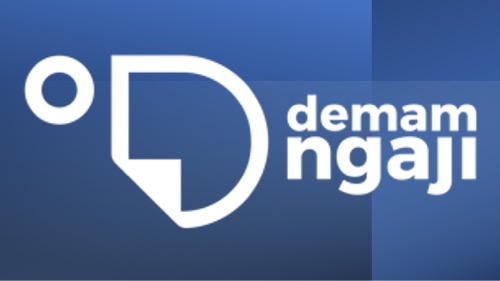 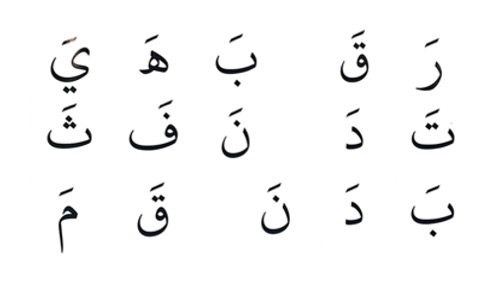 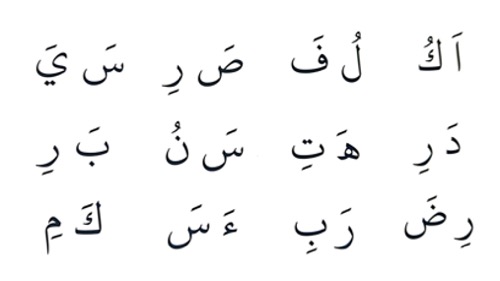 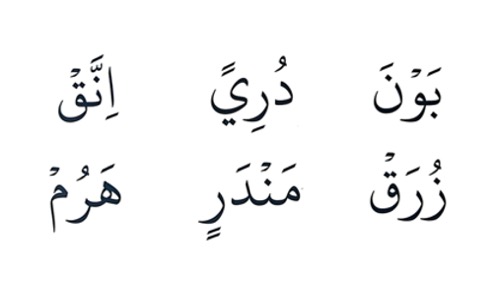 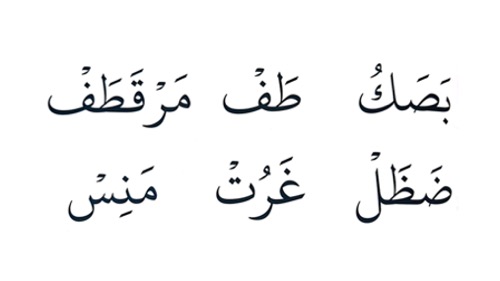 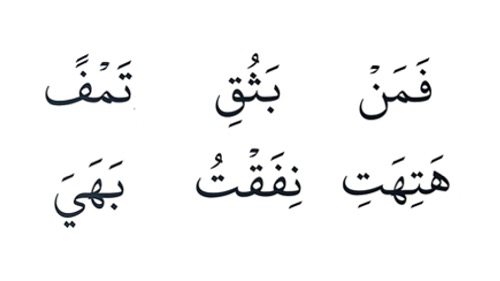 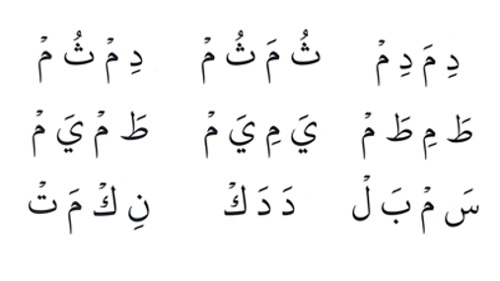 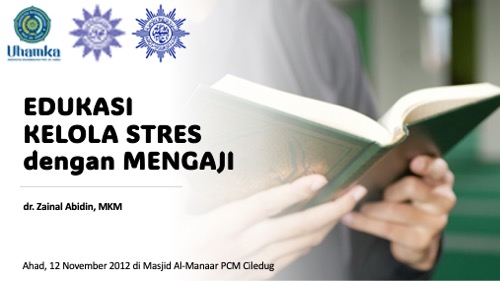 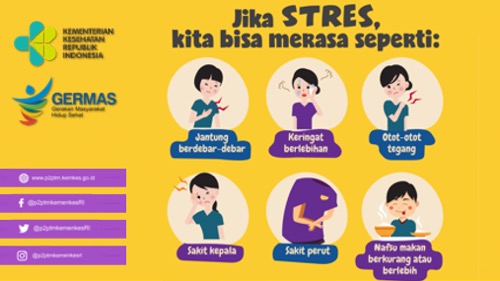 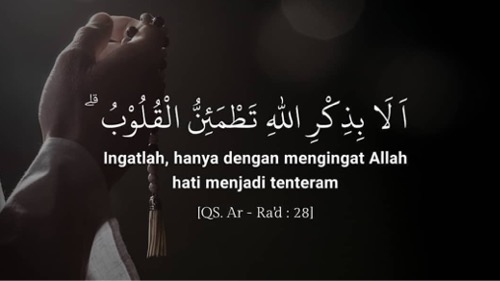 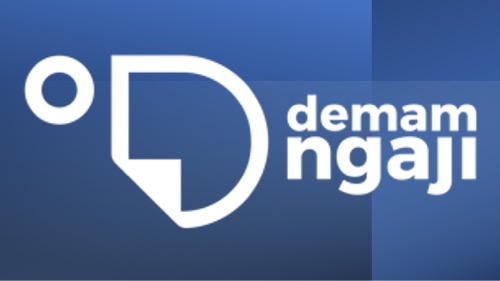 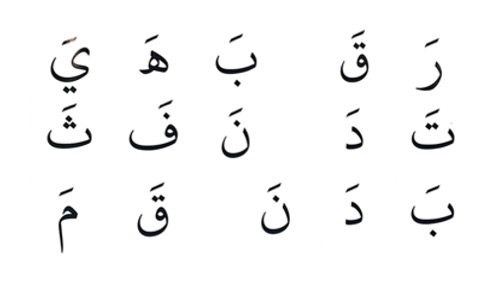 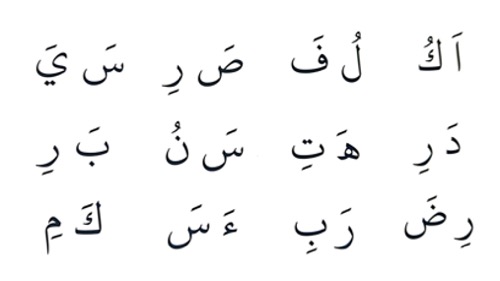 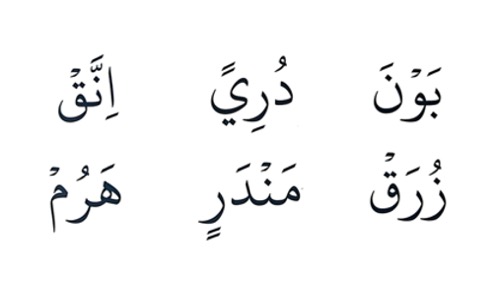 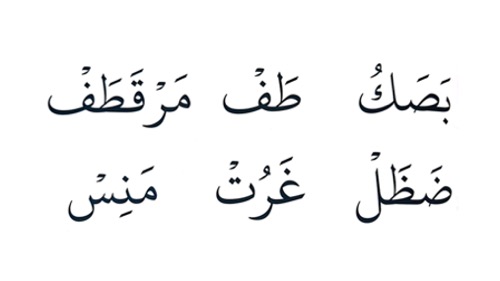 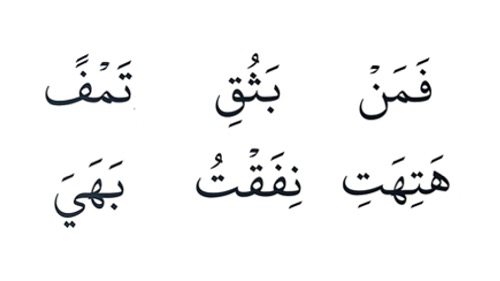 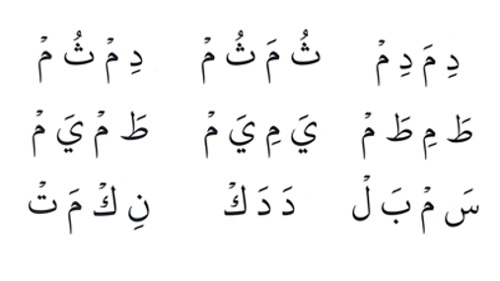 DAFTAR HADIR KEGIATAN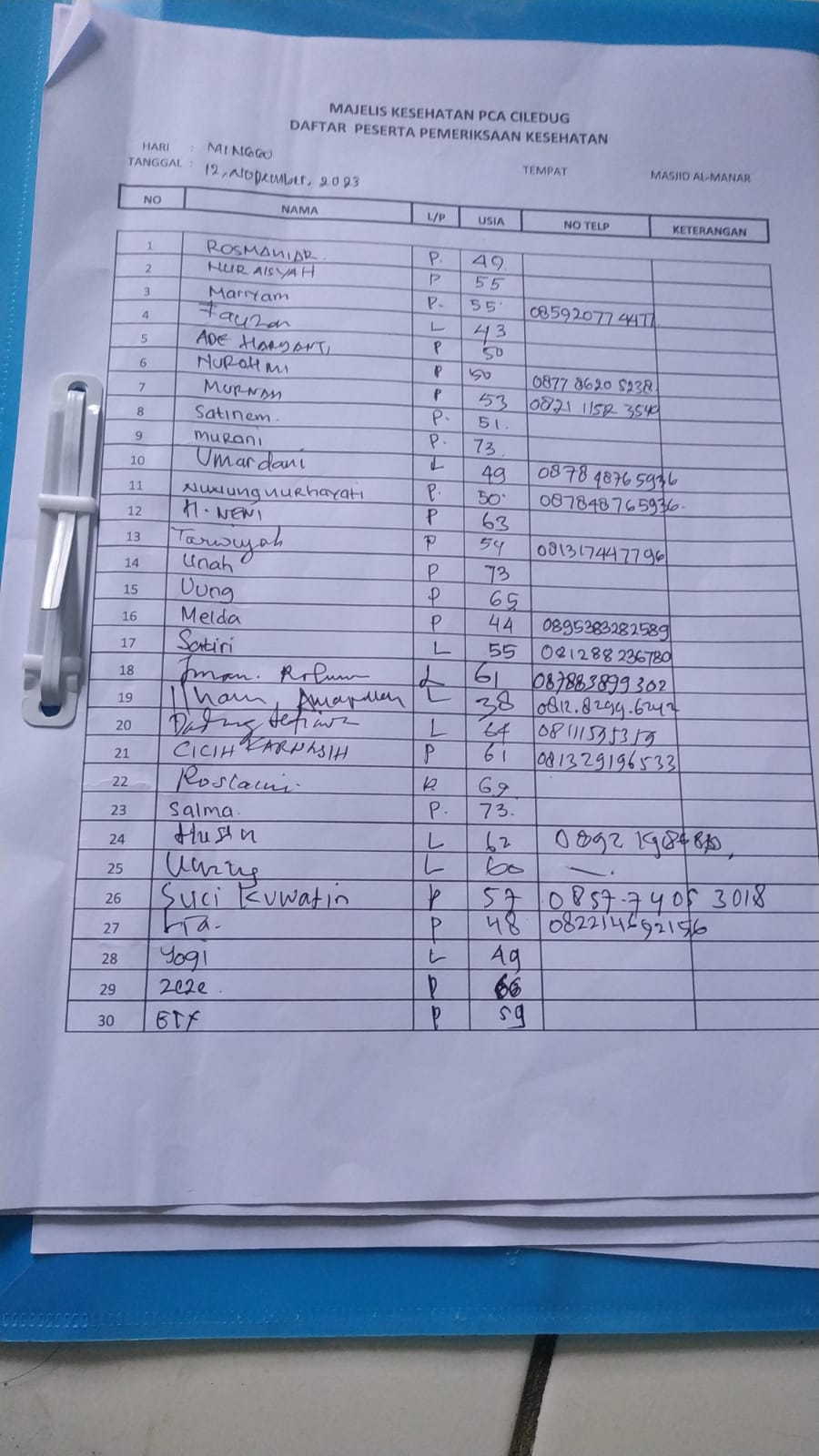 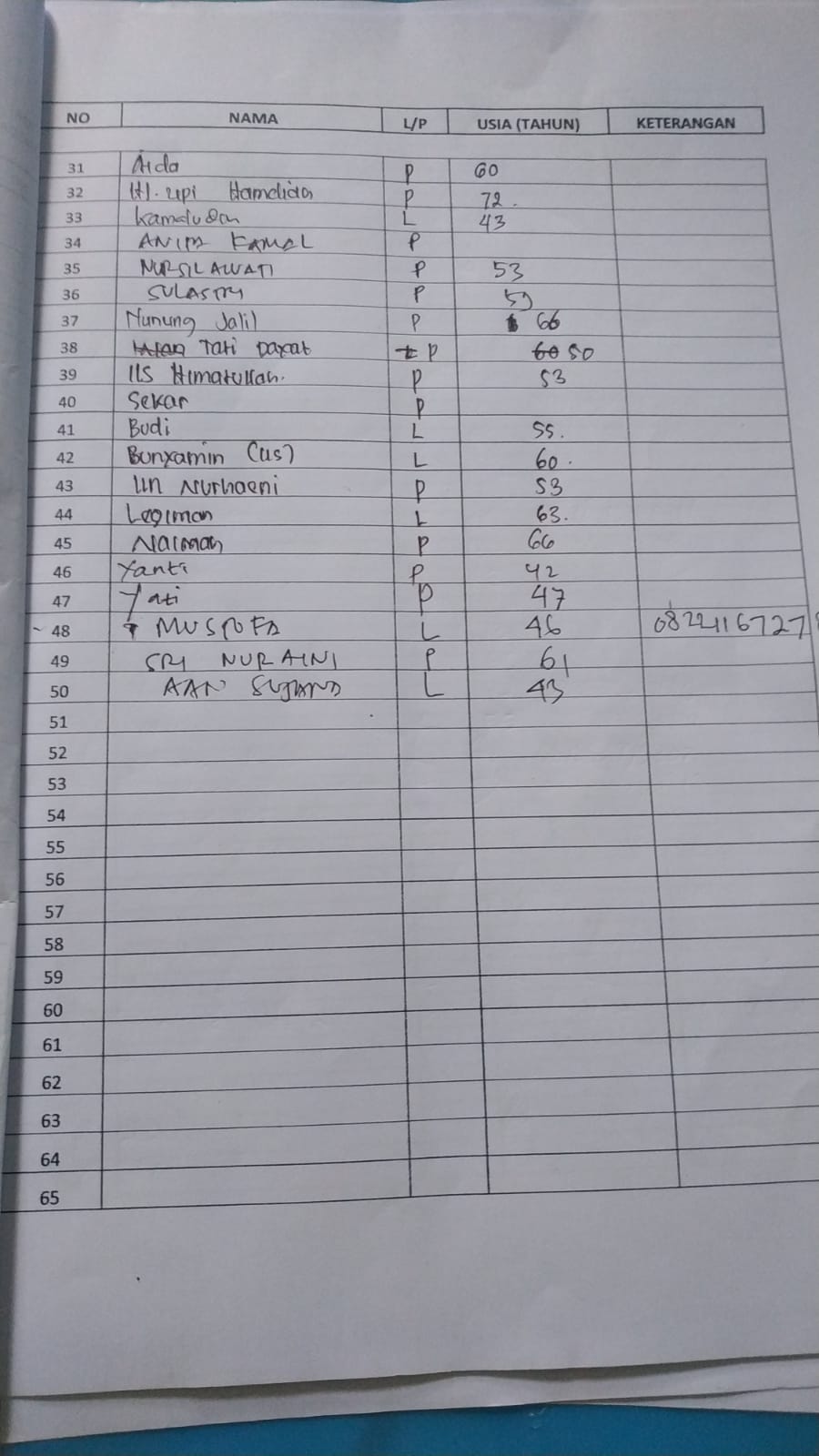 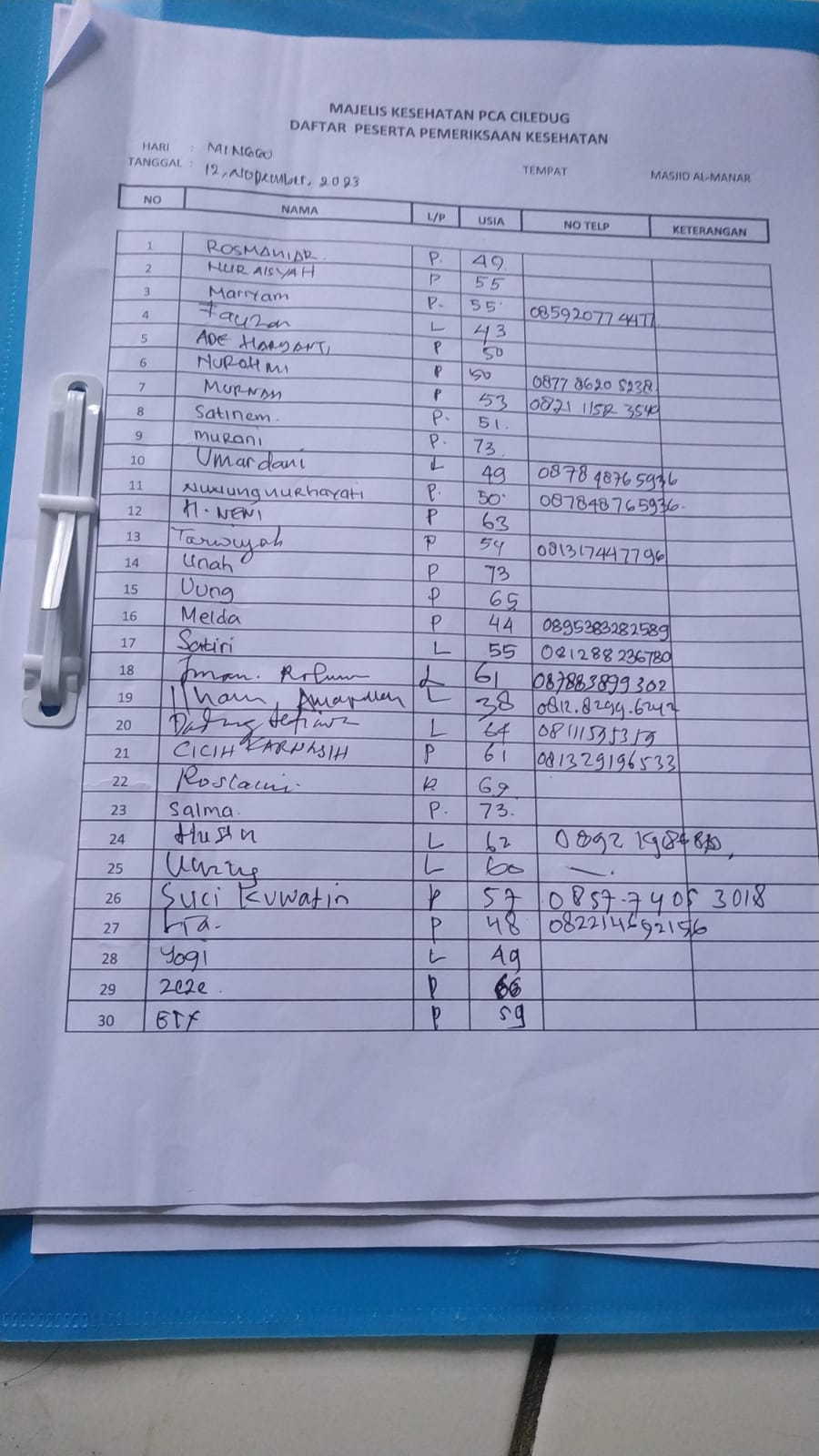 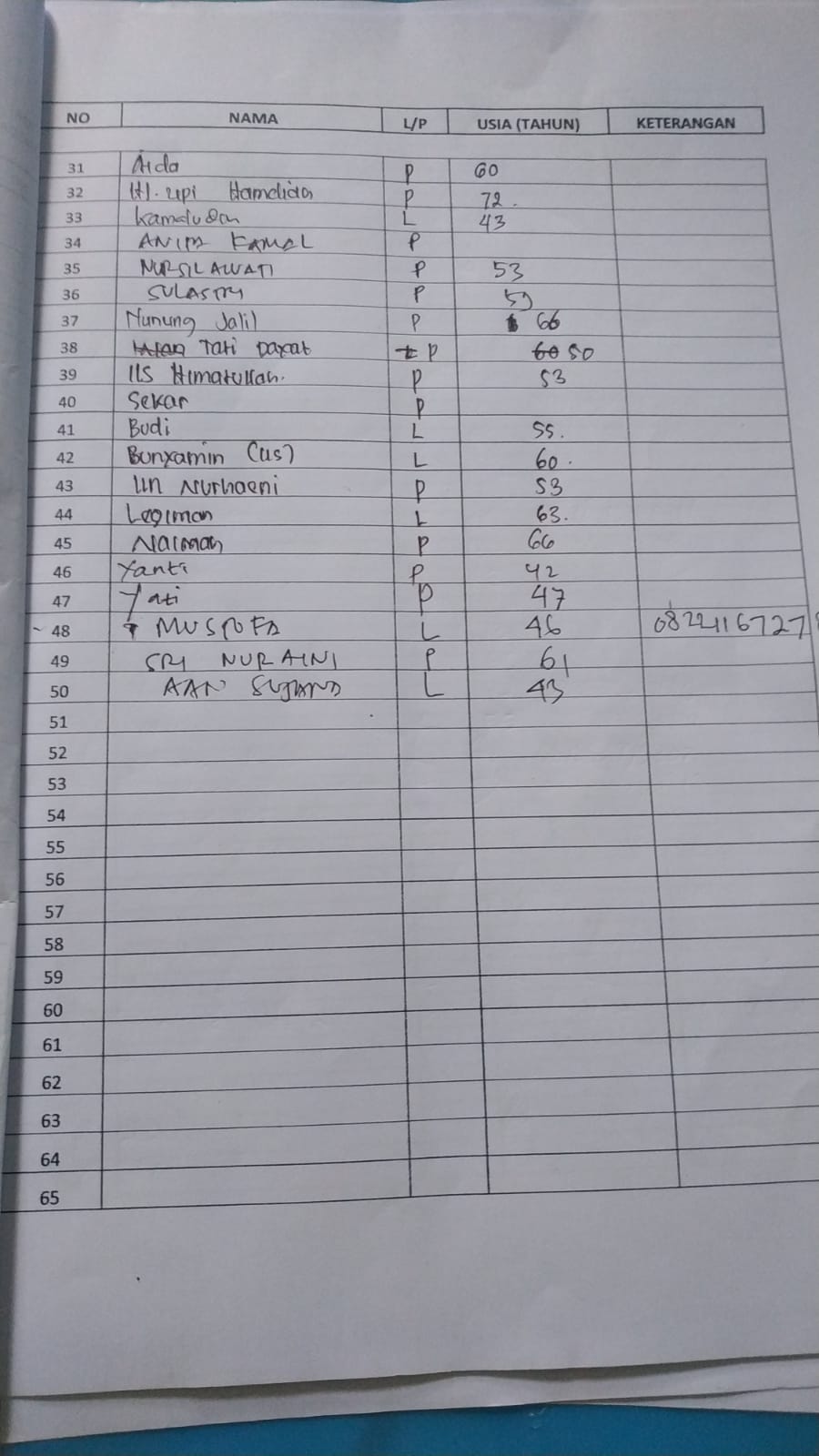 FOTO KEGIATAN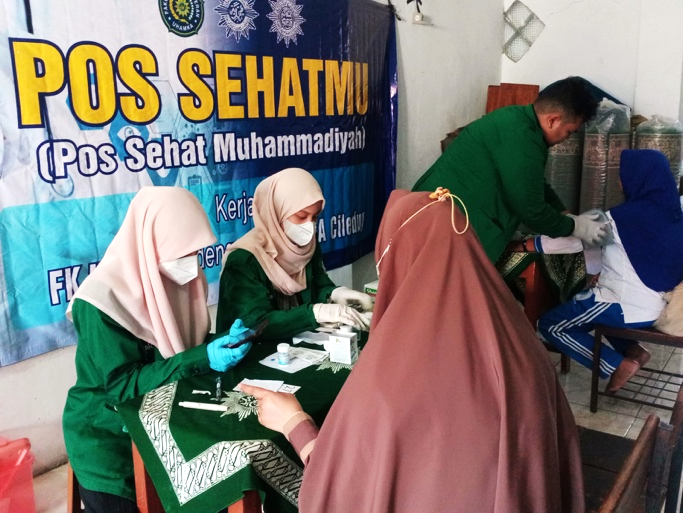 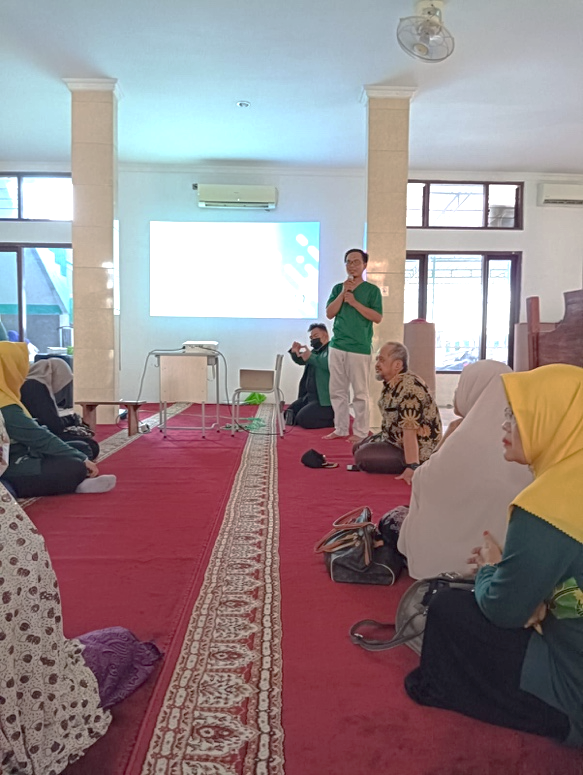 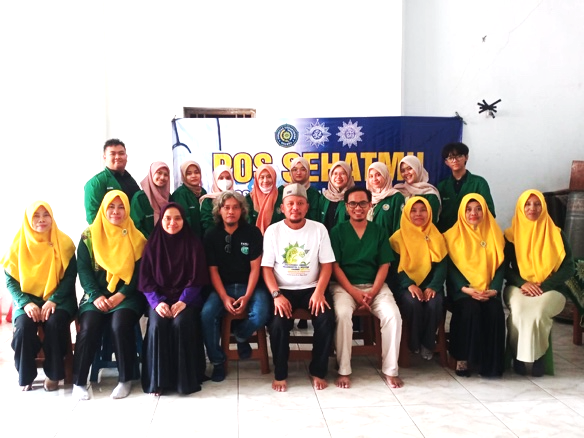 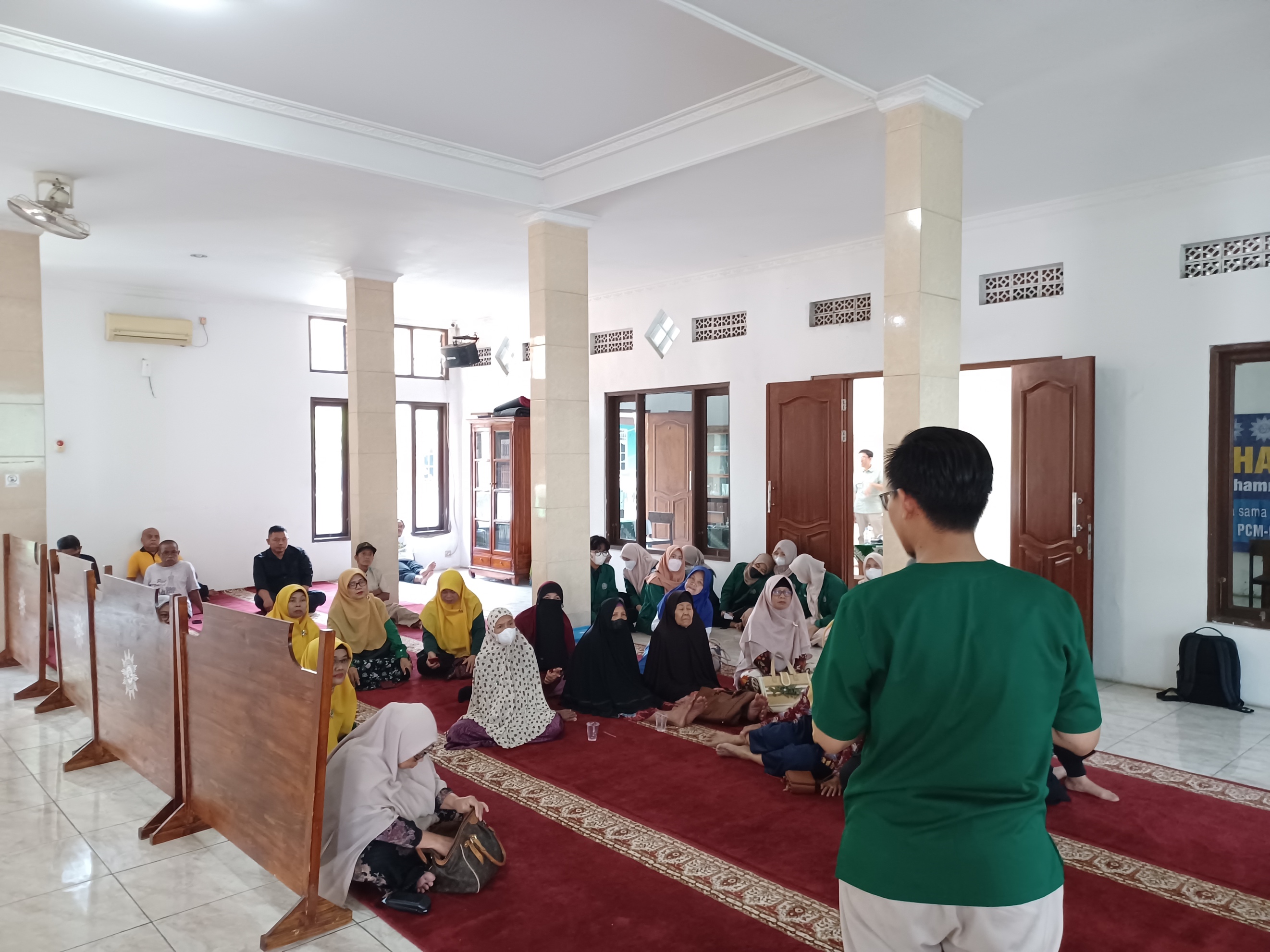 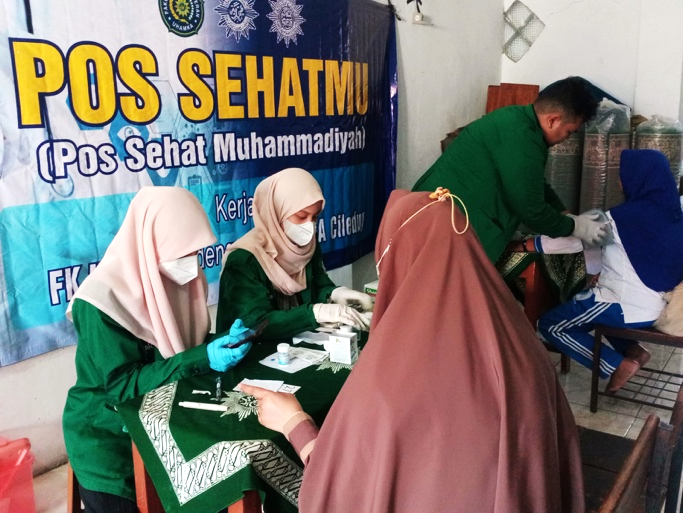 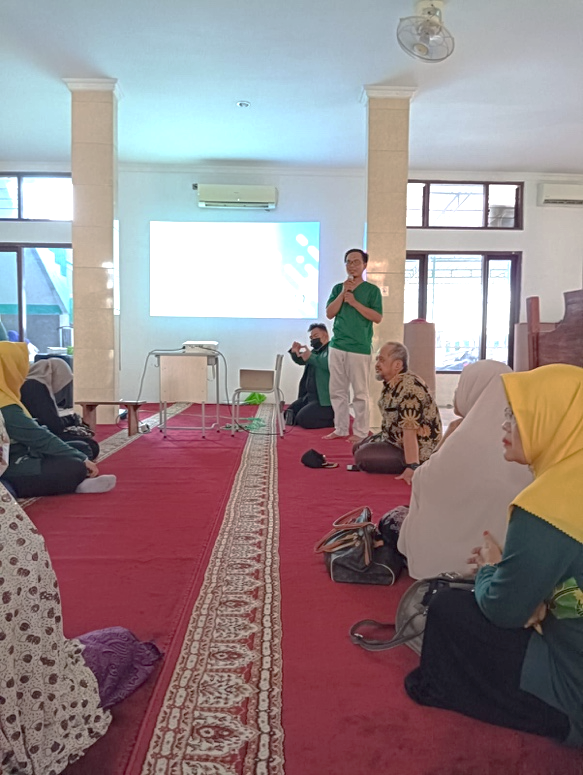 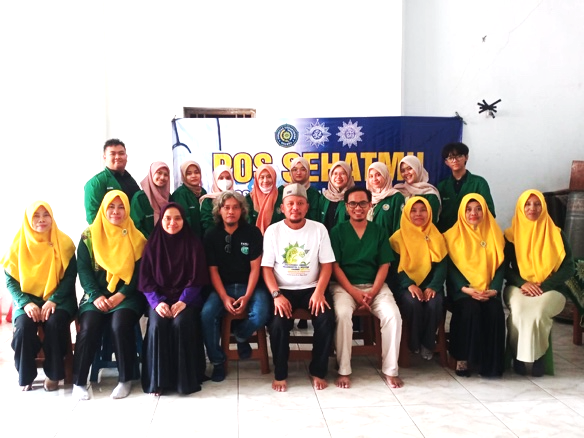 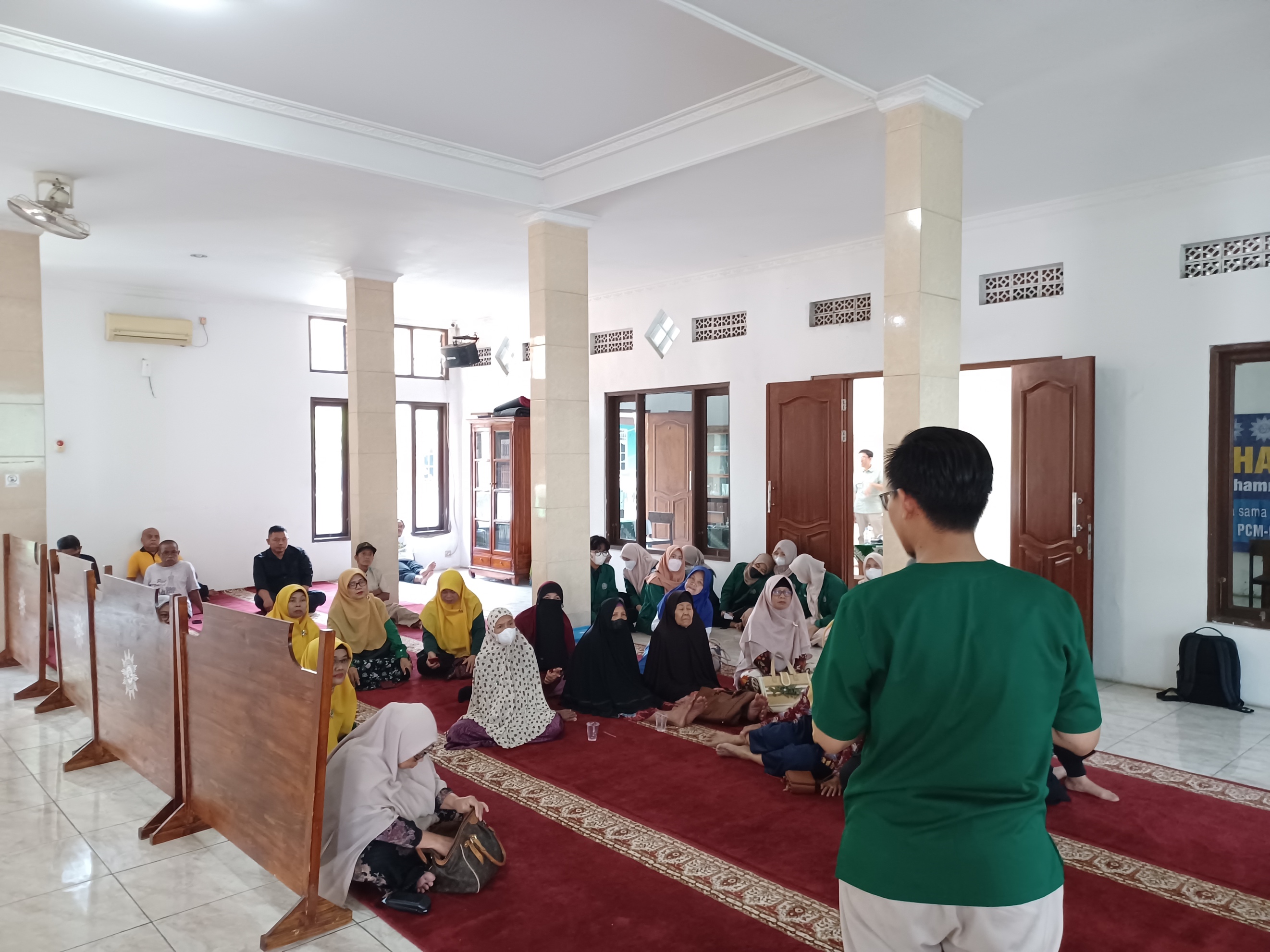 Ringkasan Skema Pengabdian kepada MasyarakatRingkasan Skema Pengabdian kepada MasyarakatJudul Edukasi Pengendalian Stress Dengan Mengaji Metode Demaji Pada Peserta Pos SehatMu PCM/PCA Ciledug, TangerangDana LPPM UHAMKAInformasi Ketua Tim PengusulInformasi Ketua Tim PengusulNama ketua tim pengusuldr. Endin Nokik Stujanna, Ph.D NIDN0306078805/KetuaBidang Ilmu…..................................................................Program Studi/FakultasPendidikan Dokter / Fakultas KedokteranTelepon genggam (WhatsApp)08113292910Surel…..................................................................Informasi Anggota PengusulInformasi Anggota PengusulNama Anggota 1 / Bidang Ilmu / UHAMKAZainal Abidin / Kesehatan Masyarakat / UHAMKANama Anggota 2 / Bidang Ilmu / UHAMKA…..................................................................Nama Anggota 3 / Bidang Ilmu / Non-UHAMKA…..................................................................Nama Anggota Mahasiswa 1 / NIMMochammad Farid Cahya Saputra / 1910015016Nama Anggota Mahasiswa 2 / NIMPutri Azahra Hifniwati / 2010015025Nama Anggota Mahasiswa 3 / NIMSalma Nabila Rafifah / 2010015018Informasi MitraInformasi MitraNama MitraPCM / PCA Ciledug, TangerangAlamat MitraJl. Raden Fatah No.58, RT.003/RW.012, Sudimara Bar., Kec. Ciledug, Kota Tangerang, Banten 15151Jarak PT dengan Mitra (km)100 meterDana Mitra (Cash)…..................................................................Dana Mitra (in kind)…..................................................................Mengetahui,Ketua Program StudiKetua Penelitidr. Zahra Nurusshofa, SpPA		NIDN. 307028704                                          dr. Endin Nokik Stujanna, Ph.D NIDN. 0306078805Menyetujui, Dekan Fakultas KedokteranDr. dr. Wawang S. Sukarya, SpOG(K), MARS, MH.Kes NIDN. 0030064701Ketua LPPM UHAMKADr. Gufron Amirullah, M.PdNIDN. 0319057402LEMBAR PENGESAHANMEMORANDUM Of AGREEMENTS (MoA) …………………………………………ABSTRAK …………………………………………………………………..RINGKASAN PROPOSAL DAFTAR ISI  ………………………………………………………………...BAB 1. PENDAHULUAN …………………………………………................1.1. Analisis Situasi ……………………………………………………….1.2. Permasalahan Mitra …………………………………………………..BAB 2. SOLUSI DAN TARGET LUARAN …………………………………2.1. Solusi ………………………………………………………….……..2.2. Target Luaran ………………………………………………………..BAB 3. METODE PELAKSANAAN …………………………………………BAB 4. BIAYA DAN JADWAL KEGIATAN ………………………………..4.1 Anggaran Biaya …………………………………….…………………4.2. Jadwal Kegiatan ……………………………………………………...DAFTAR PUSTAKA ………………………………………………………….LAMPIRAN …………………………………..……………………………….NoJenis LuaranStatus targetcapaian (sudah terbit, sudah diunggah, sudah tercapai, terdaftar/granted)Keterangan (url dan nama jurnal, penerbit, url paten, keterangan sejenis lainnya)1Peningkatan pengetahuan pesertaRata-rata pretest (78,5) meningkat saat post test (89,2)-2Publikasi di Jurnal/Prosiding-2Vidio kegiatan-3HAKI-4Publikasi Media MassaSudah rilishttps://www.infokita.click/2023/11/pos-sehatmu-kolaborasi-muhammadiyah.htmlhttps://www.detakbanten.com/today/meningkatkan-kesadaran-masyarakat-muhammadiyah-aisyiyah-ciledug-dan-fk-uhamka-gelar-pos-sehatmu https://lenteraindonesia.id/2023/11/13/muhammadiyah-aisiyah-ciledug-bersama-fk-uhamka-gelar-pos-sehatmu/ https://cnnbanten.id/2023/11/13/meningkatkan-kesadaran-masyarakat-muhammadiyah-aisyiyah-ciledug-dan-fk-uhamka-gelar-pos-sehatmu/https://siber77.id/dalam-upaya-pencegahan-dan-deteksi-penyakit-dini-muhamadiyah-ciledug-lakukan-kegiatan-pos-sehatmu/https://klikbanten.id/2023/11/13/cegah-penyakit-kastatrofik-muhammadiyah-ciledug-fk-uhamka-gelar-pos-sehatmu/ HonorariumHonorariumHonorariumHonorariumHonorariumHonorVolumeSatuanHonor (Rp)Total HonorPelaksana ketua11200.000200.000Pelaksana anggota 41100.000400.000Subtotal (Rp)Subtotal (Rp)Subtotal (Rp)Subtotal (Rp)600.000Pembelian bahan habis pakaiPembelian bahan habis pakaiPembelian bahan habis pakaiPembelian bahan habis pakaiPembelian bahan habis pakaiMaterialJustifikasi PembelianKuantitasHargaSatuan(Rp)Total Biaya habis pakaiAdministrasi 11100.000100.000Konsumsi16015.000900.000Publikasi Jurnal111.000.0001.000.000Publikasi Surat Kabar11 Paket300.000300.000Subtotal (Rp)2.300.000PerjalananPerjalananPerjalananPerjalananPerjalananMaterialJustifikasi PembelianKuantitasHargaSatuan(Rp)Total Biaya perjalananPerjalanan mengurus izin2125.00050.000Perjalanan mengurus surat kerjasama mitra2125.00050.000Subtotal (Rp)800.000TOTAL ANGGARAN YANG DIPERLUKAN SELURUHNYA (Rp)TOTAL ANGGARAN YANG DIPERLUKAN SELURUHNYA (Rp)TOTAL ANGGARAN YANG DIPERLUKAN SELURUHNYA (Rp)TOTAL ANGGARAN YANG DIPERLUKAN SELURUHNYA (Rp)3.000.000